ΔΕΛΤΙΟ ΤΥΠΟΥΗ τέχνη σε μια κοινωνία “τεχνητής νοημοσύνης”Κόμβος «ΤΕΧΝΟ-ΛΟΓΙΑ» ΑΣΚΤ και ΕΚΠΑ Την Δευτέρα 12 Δεκεμβρίου, στις 19:00, στη Νέα Αίθουσα Συγκλήτου ΕΚΠΑ (Προπύλαια), θα παρουσιαστεί το καινοτόμο πρόγραμμα του Κόμβου ΤΕΧΝΟ-ΛΟΓΙΑ, το οποίο στοχεύει στην ευρύτερη διάχυση της έρευνας για τη σχέση τέχνης και τεχνολογίας. Ο Κόμβος ΤΕΧΝΟ-ΛΟΓΙΑ υλοποιείται με χρηματοδότηση του ΕΛΙΔΕΚ, με Φορέα Υποδοχής το Τμήμα Θεωρίας και Ιστορίας της Τέχνης (ΘΙΣΤΕ) της ΑΣΚΤ και Συνεργαζόμενο Φορέα το Τμήμα Ιστορίας και Φιλοσοφίας της Επιστήμης (ΙΦΕ) του ΕΚΠΑ.Πρόγραμμα19:00-19:15Χαιρετισμοί:- Πρύτανης ΕΚΠΑ, Καθηγητής Μελέτιος - Αθανάσιος Δημόπουλος- Πρύτανης ΑΣΚΤ, Καθηγητής Νίκος Τρανός- Πρόεδρος Τμήματος ΙΦΕ, Καθηγητής Αντώνης Χατζημωϋσής- Πρόεδρος Τμήματος ΘΙΣΤΕ, Καθηγήτρια Σοφία Ντενίση- Επιστημονικός Υπεύθυνος Κόμβου, Αναπληρωτής Καθηγητής Κώστας Ιωαννίδης, ΘΙΣΤΕ/ΑΣΚΤ19:15-19:30- Παρουσίαση της ομάδας έργου και της ομάδας συνεργατριών και συνεργατών του ΕΚΠΑ από τον Τέλη Τύμπα, Καθηγητή του ΙΦΕ και Διευθυντή του ΔΠΜΣ ‘Science, Technology, Society – Science and Technology Studies’ (STS)- Παρουσίαση του Κόμβου ΤΕΧΝΟ-ΛΟΓΙΑ από τον Κώστα Ιωαννίδη, Επιστημονικό Υπεύθυνο και τον Δρ. Γιάννη Κουκουλά, Συντονιστή Έργου 19:30-20:00- Παρουσίαση του τόμου Φεμινιστικές θεωρίες, αισθητικές πρακτικές και παγκοσμιοποιημένες τεχνολογίες (Πανεπιστημιακές Εκδόσεις Θεσσαλίας & Κέντρο Νέων Μέσων και Φεμινιστικών Πρακτικών, 2022) από την Ελπίδα Καραμπά, θεωρητικό της τέχνης και συνεπιμελήτρια του τόμου - Παρουσίαση της Διπλωματικής Εργασίας του Ben Moshe ‘Black-Boxed Disc Jocks: DJ Performance from the STS Perspective’, η οποία εκπονήθηκε στο πλαίσιο του ΔΠΜΣ STSΗλεκτρονική πλατφόρμα: https://techno-logia.gr/ Επικοινωνία: contact@techno-logia.grfacebook: ΤΕΧΝΟ-ΛΟΓΙΑYou tube: ΤΕΧΝΟ-ΛΟΓΙΑ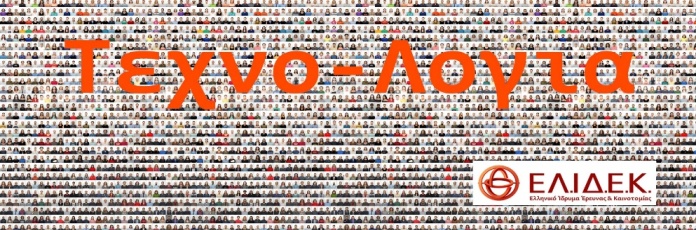 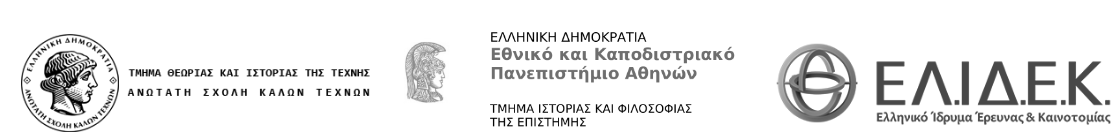 